Anti-racism training 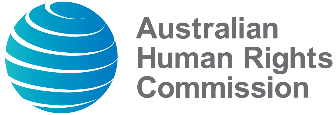 Training OverviewOur Anti-racism training package is a face-to-face training session aimed at improving participants’ ability to address racist behaviours in their daily-life and the workplace. The training provides the necessary strategies and tools to identify and address bias, structural inequality and racist behaviours in one’s self and others. Key content covered includes; perceptions and definitions of race and racism, structural inequality, power and privilege and strategies for anti-racism action.Learning outcomes The key learning outcomes of the training are:increased understanding of race, racism and discriminationincreased understanding of the contexts in which racism occurs ability to identify bias, structural inequality and racist behaviours in one’s self and others ability to identify strategies and tools to recognise racism and provide effective bystander action and support.What’s includedThe Commission is able to deliver the training in all capital cities and regional centres, as well as via webinar. The training package includes:facilitation from an experienced trainerprovision of accessible training rooms (if required)invitation and registration serviceslight refreshmentsparticipant Handbook and other training materials.CostOur standard Anti-racism training is delivered as a full-day training workshop. The cost of delivery is $5000 AUD + GST for up to 20 participants. This package may be tailored to your organisational needs in relation to the content and duration. Cost of delivery will vary dependant on travel and customisation. To discuss your organisation’s training needs or to obtain a quote, please contact the Commission’s education team at training@humanrights.gov.au.